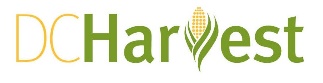 BRUNCH 2019 PARTY MENUS **Menu is subject to seasonal changes/pERSONaLIZED substitutions are possible**$30 per person. 2-course Family Style Brunch:Appetizers Local shoot salad | kohlrabi | fennel | almonds | pickled apples | ginger sorghum dressing GF VGDCH Smoked turkey & cheddar Fritters  | sweet & spicy cranberry jam  GFEntrees baked brioche french toast | DCH blackberry jam | unsalted butter V  house organic egg scrambles (choose toppings)DCH chipotle lamb sausage | roasted cubanelle peppers | caramelized onions GFor shiitake mushroom | kale | roasted broccoli GF  Vsmoked chicken breast |  peach jam GFSidessweet potato hash | caramelized onions | smoked paprika Vstone ground cheddar grits GF  V$45 per person. 2-course Family Style Brunch:AppetizersLocal shoot salad | kohlrabi | fennel | almonds | pickled apples | ginger sorghum dressing GF VG artisan cheese plate | quince paste | DCH pickles | smoked nuts |  toast VDCH Smoked turkey & cheddar Fritters  | sweet & spicy cranberry jam  GFEntrees  Paw Paw Baked BRIOCHE french toast | paw paw curd | raspberries | unsalted butter VChorizo Sausage soft tacos | warm corn tortilla |queso fresca |  DCH banana pepper hot sauce GFcrispy old bay gulf shrimp | DCH cocktail sauceSidesHeirloom potato home fries | caramelized onions & peppers GF VGDCH cherry wood smoked bacon GF Add dessert  to your menu for $8 per persons’mores Pot du crème | dark chocolate custard | toasted vanilla marshmallows | graham cracker cookies V ‘AB&J’ | smoked almond butter | concord grape jam | olive oil honey cake | mint  GF GF=gluten V=Vegetarian VG=VeganVEGAN TOFU SCRAMBLEtofu scramble ‘eggs’ | baby arugula & chickpea salad | heirloom potato home fries | grilled tomatillo salsa VG (THIS VEGAN ENTRÉE CAN BE SUBBED INTO THESE MENUS FOR $2/PERSON EXTRA)